施設ボランティア随時募集中！！　お問い合わせは市川・青木　まで№042　　　　　　　　　　　　　　　　　　　　　　　　　　　　　　　　　　発行人　　富岡４９２-２　　　　　　　　　　　　　　　　　　　　　　　　　　　　　　　　　　　　　　　社会福祉法人　　緑風会　　　　　　　　　　　　　　　　　　　　　　　　　　　　　　　　　　　　　　　　　　特別養護老人ﾎｰﾑ オレンジホ－ム　　℡0289-63-3807　fax0289-63-3803ﾎｰﾑﾍﾟ-ｼﾞhttp://www.ryokufukai.jp　　　　　　　　　　　　　　　　　　　　　　　　　　　　　　　　　　　　平成30年　夏号 　(８／２０発行)　地域の『綺麗』に関わりたい。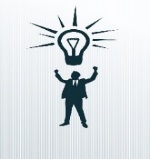 ～ゴミ拾いから始めます～「地域の皆様に発信していき」 「もっとオレンジホームを知ってもらい」　「気軽に利用していただく」がテーマの地域交流企画。その一環として、地域の美化活動（ゴミ拾い）に携わってまいりました。ここに活動の成果をご報告します。地域の『綺麗』に関わりたい。～ゴミ拾いから始めます～「地域の皆様に発信していき」 「もっとオレンジホームを知ってもらい」　「気軽に利用していただく」がテーマの地域交流企画。その一環として、地域の美化活動（ゴミ拾い）に携わってまいりました。ここに活動の成果をご報告します。地域の『綺麗』に関わりたい。～ゴミ拾いから始めます～「地域の皆様に発信していき」 「もっとオレンジホームを知ってもらい」　「気軽に利用していただく」がテーマの地域交流企画。その一環として、地域の美化活動（ゴミ拾い）に携わってまいりました。ここに活動の成果をご報告します。その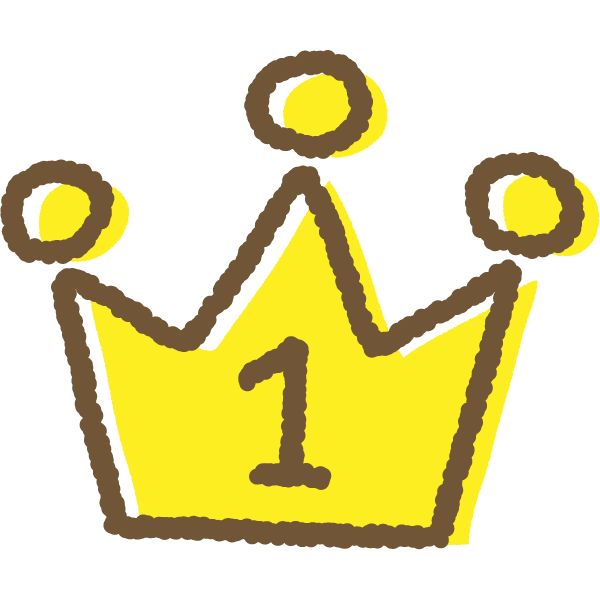 「愛ロードとちぎ」に登録しました！県土木事務所と鹿沼市に、ホーム周辺の県道の清掃活動を申請。愛ロードとちぎの登録事業所になりました。定期的に県に活動報告を行います。その「愛ロードとちぎ」に登録しました！県土木事務所と鹿沼市に、ホーム周辺の県道の清掃活動を申請。愛ロードとちぎの登録事業所になりました。定期的に県に活動報告を行います。その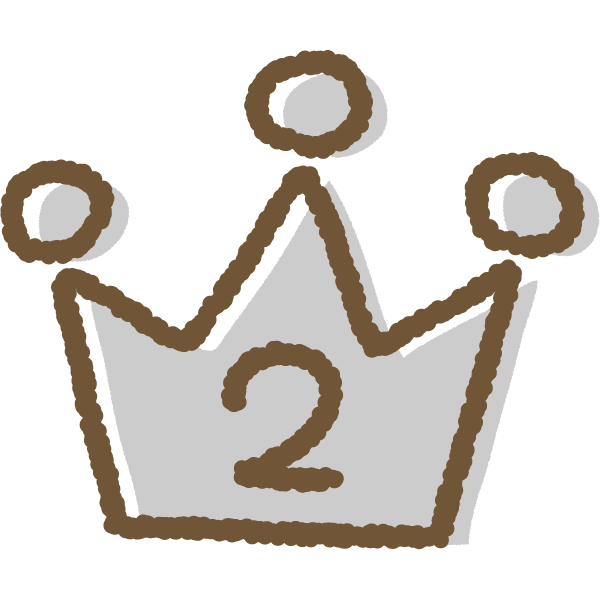 「きれいねっと鹿沼」に登録しました！鹿沼市に、ホーム周辺の市道の清掃活動を申請して、きれいネットかぬま登録事業所になりました。定期的に鹿沼市に活動報告を行います。その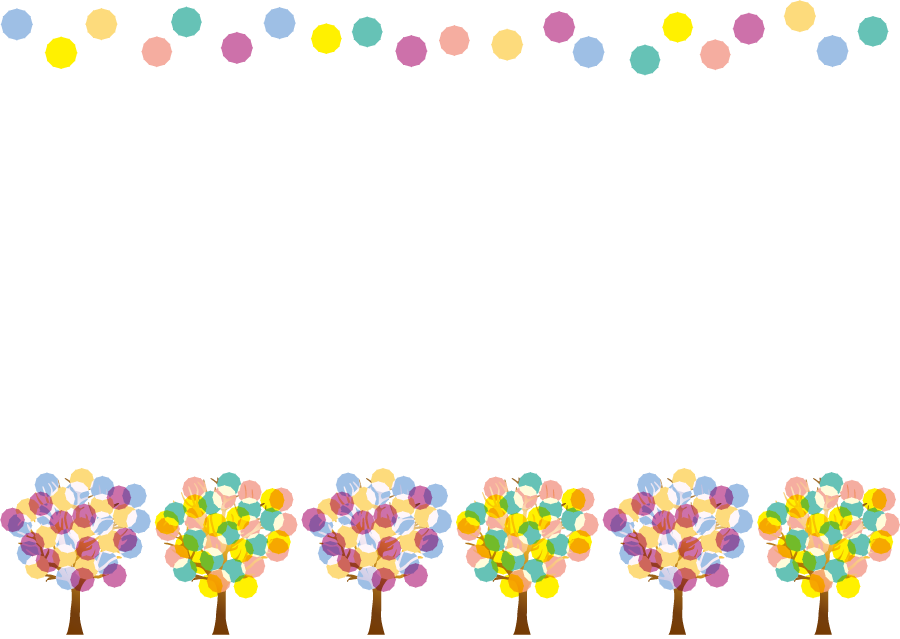 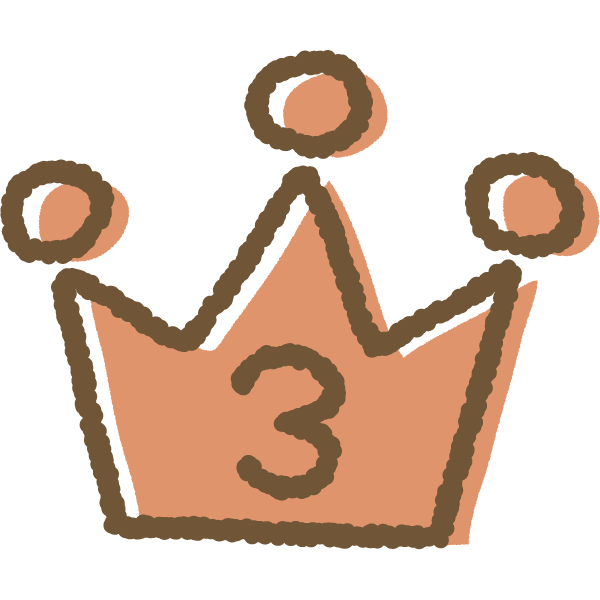 「菊沢地区クリーンプロジェクト」を行いますっ！！オレンジホームと同じ地域に、「社会福祉法人 希望の家」があります。長年障碍者福祉に尽力されている施設です。希望の家でも地域の清掃活動をされていて、活動の情報交換をしたり、共同で清掃活動をしたりと交流をしてまいりました。今回、菊沢コミュニティーセンターのご協力もあり、三者協同で、地域全体で協力して行う清掃活動「菊沢地区クリーンプロジェクト」を行う運びとなりました♪広がりを見せる『もっと地域に関わりたいプロジェクト』。今後がますます楽しみです♥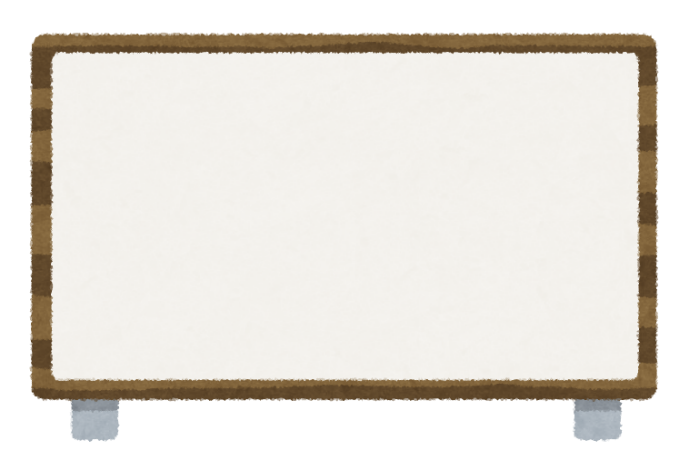 その「菊沢地区クリーンプロジェクト」を行いますっ！！オレンジホームと同じ地域に、「社会福祉法人 希望の家」があります。長年障碍者福祉に尽力されている施設です。希望の家でも地域の清掃活動をされていて、活動の情報交換をしたり、共同で清掃活動をしたりと交流をしてまいりました。今回、菊沢コミュニティーセンターのご協力もあり、三者協同で、地域全体で協力して行う清掃活動「菊沢地区クリーンプロジェクト」を行う運びとなりました♪広がりを見せる『もっと地域に関わりたいプロジェクト』。今後がますます楽しみです♥その「菊沢地区クリーンプロジェクト」を行いますっ！！オレンジホームと同じ地域に、「社会福祉法人 希望の家」があります。長年障碍者福祉に尽力されている施設です。希望の家でも地域の清掃活動をされていて、活動の情報交換をしたり、共同で清掃活動をしたりと交流をしてまいりました。今回、菊沢コミュニティーセンターのご協力もあり、三者協同で、地域全体で協力して行う清掃活動「菊沢地区クリーンプロジェクト」を行う運びとなりました♪広がりを見せる『もっと地域に関わりたいプロジェクト』。今後がますます楽しみです♥寄贈・協力御礼　星野様　介護用品寄贈植木様　切り花寄贈（グラジオラス）井上様　切り花寄贈（グラジオラス）江田様　地域交流プロジェクト協力　　　　洗濯ボランティア星　様　地域交流プロジェクト協力福田様　語り部ボランティア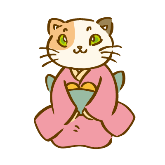 福田様　　レク材寄贈（カットクロス）家族会様　七夕茶菓提供施設敷地内除草作業協力　　　　　花苗寄贈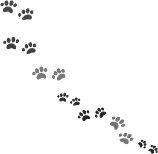 クロワッサン様　行事催し物協力（パン販売）東京東信用金庫合唱部様　行事催し物協力（ミニコンサート）福田様　　レク材寄贈（カットクロス）家族会様　七夕茶菓提供施設敷地内除草作業協力　　　　　花苗寄贈クロワッサン様　行事催し物協力（パン販売）東京東信用金庫合唱部様　行事催し物協力（ミニコンサート）他　多数　　ご協力を賜り、誠にありがとうございました。他　多数　　ご協力を賜り、誠にありがとうございました。他　多数　　ご協力を賜り、誠にありがとうございました。サービスセンター　　　　通所サービスサービスセンター　　　　通所サービスサービスセンター　　　　通所サービスサービスセンター　　　　通所サービス暑さが厳しい今年の夏、オレンジデイでは、巾着作りに没頭しております。職員が生地にデザインを描き、ご利用者が刺し子をし、巾着作りをしています。生地は、入所者様のご家族からの寄付です。とても質の良い生地で、ご利用者様の刺し子の腕も素晴らしく、クオリティの高い作品となっています。ボランティアさんへプレゼントしたり、皆様のやりがいに繋がっています。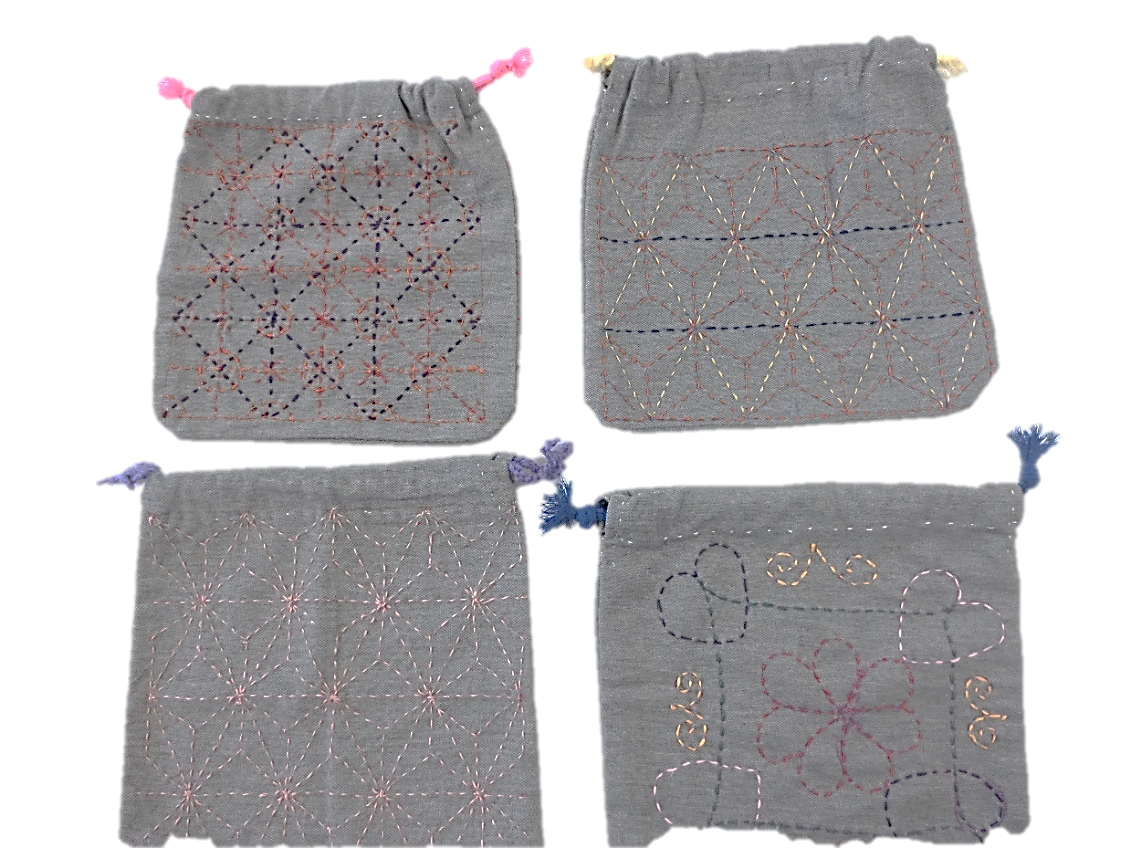 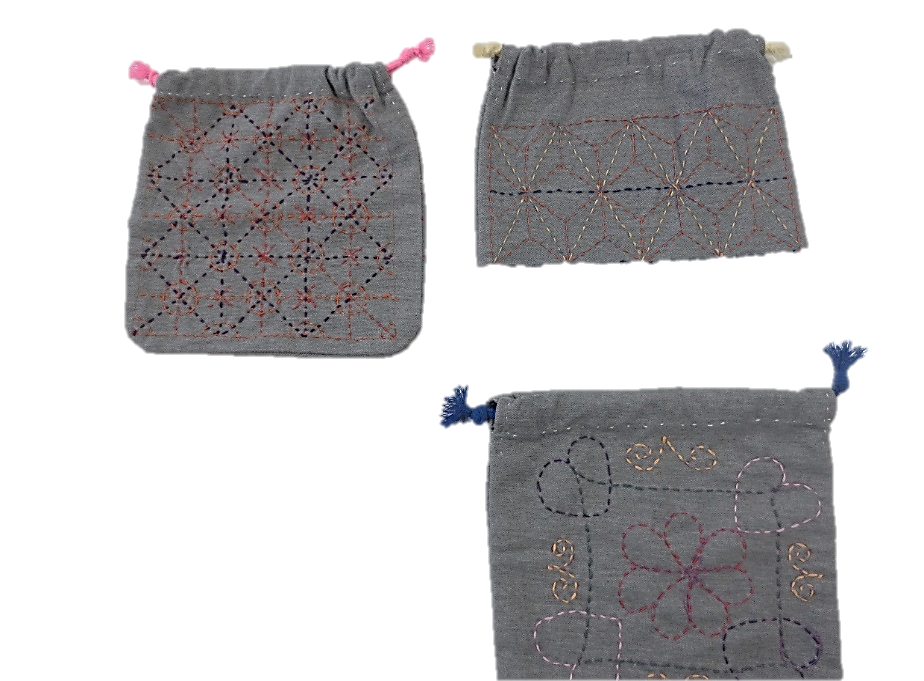 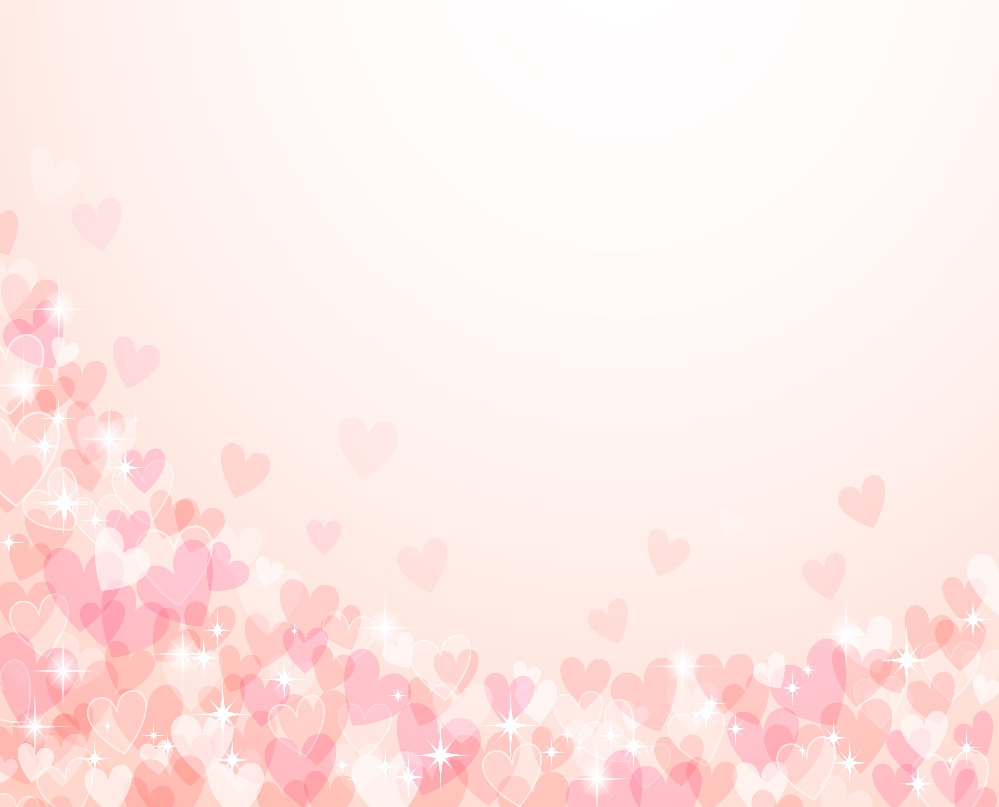 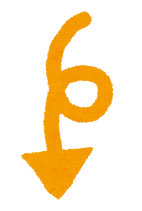 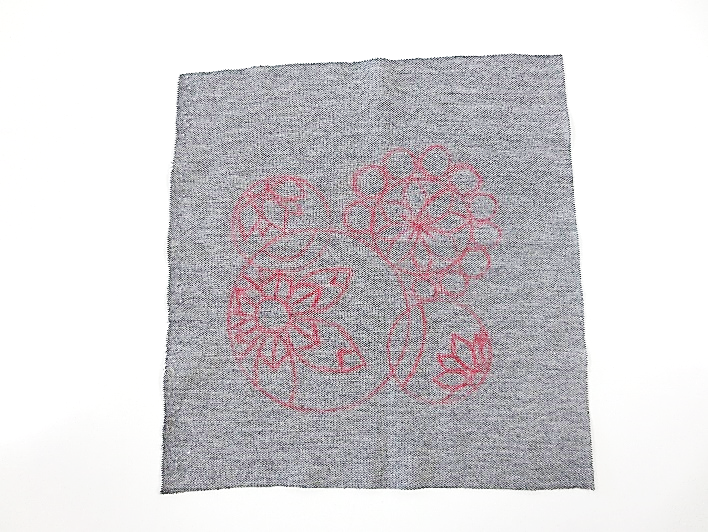 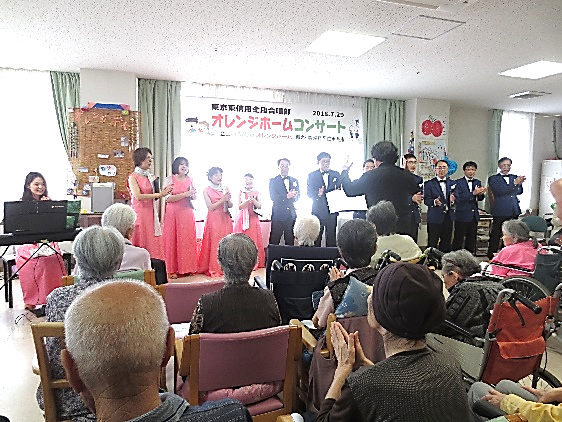 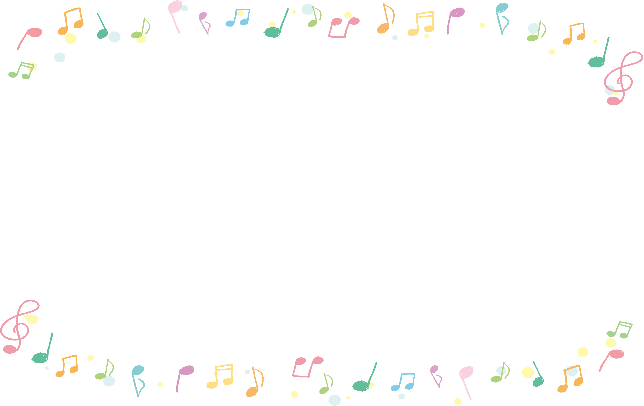 東京東信用金庫 合唱部の皆さんの、素敵な歌声に酔いしれるひととき…かぬまケーブルTVの取材がありましたので、放送でご覧になった方もいらっしゃるでしょうか。また是非、来て頂きたいものです♪東京東信用金庫 合唱部の皆さんの、素敵な歌声に酔いしれるひととき…かぬまケーブルTVの取材がありましたので、放送でご覧になった方もいらっしゃるでしょうか。また是非、来て頂きたいものです♪東京東信用金庫 合唱部の皆さんの、素敵な歌声に酔いしれるひととき…かぬまケーブルTVの取材がありましたので、放送でご覧になった方もいらっしゃるでしょうか。また是非、来て頂きたいものです♪宅介護援センター　　　　居宅サービス宅介護援センター　　　　居宅サービス宅介護援センター　　　　居宅サービス宅介護援センター　　　　居宅サービス私たち介護支援専門員（ケアマネージャー）は、住まい・医療・介護・予防・生活支援が一体となって提供できるように、様々な職業の方々と協力して、介護が必要になっても高齢者が住み慣れた地域で安心して暮らし　　　　　 ていけ　　　　る事を目指すとともに、自立した生活を送れるようにお手伝い　　　　　　 を　　　　　　させて頂いています。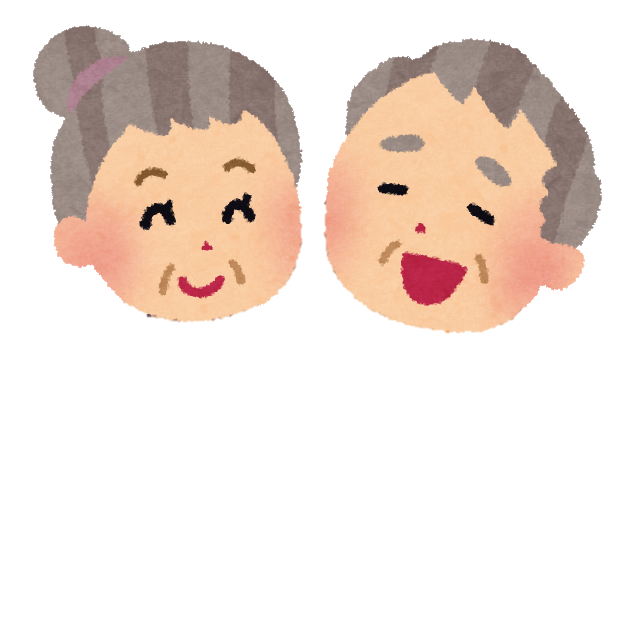 今年度から緑風会以外の居宅　　　　　　　　　　　　　　　事業所のケアマネージャーさんと定期勉強会を開催する事に　　　　　　　　　　　　　　なりました。4つの事業所のケアマネージャーが一つのテーマ　　　　　　　　　　　　 に沿って意見交換し、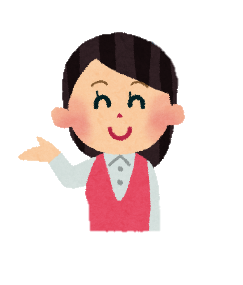 意義のある勉強会になりました。これからもご利用者様の立場にたったお手伝いができるよう、努力して参りたいと思います。よろしくお願い致します。私たち介護支援専門員（ケアマネージャー）は、住まい・医療・介護・予防・生活支援が一体となって提供できるように、様々な職業の方々と協力して、介護が必要になっても高齢者が住み慣れた地域で安心して暮らし　　　　　 ていけ　　　　る事を目指すとともに、自立した生活を送れるようにお手伝い　　　　　　 を　　　　　　させて頂いています。今年度から緑風会以外の居宅　　　　　　　　　　　　　　　事業所のケアマネージャーさんと定期勉強会を開催する事に　　　　　　　　　　　　　　なりました。4つの事業所のケアマネージャーが一つのテーマ　　　　　　　　　　　　 に沿って意見交換し、意義のある勉強会になりました。これからもご利用者様の立場にたったお手伝いができるよう、努力して参りたいと思います。よろしくお願い致します。私たち介護支援専門員（ケアマネージャー）は、住まい・医療・介護・予防・生活支援が一体となって提供できるように、様々な職業の方々と協力して、介護が必要になっても高齢者が住み慣れた地域で安心して暮らし　　　　　 ていけ　　　　る事を目指すとともに、自立した生活を送れるようにお手伝い　　　　　　 を　　　　　　させて頂いています。今年度から緑風会以外の居宅　　　　　　　　　　　　　　　事業所のケアマネージャーさんと定期勉強会を開催する事に　　　　　　　　　　　　　　なりました。4つの事業所のケアマネージャーが一つのテーマ　　　　　　　　　　　　 に沿って意見交換し、意義のある勉強会になりました。これからもご利用者様の立場にたったお手伝いができるよう、努力して参りたいと思います。よろしくお願い致します。私たち介護支援専門員（ケアマネージャー）は、住まい・医療・介護・予防・生活支援が一体となって提供できるように、様々な職業の方々と協力して、介護が必要になっても高齢者が住み慣れた地域で安心して暮らし　　　　　 ていけ　　　　る事を目指すとともに、自立した生活を送れるようにお手伝い　　　　　　 を　　　　　　させて頂いています。今年度から緑風会以外の居宅　　　　　　　　　　　　　　　事業所のケアマネージャーさんと定期勉強会を開催する事に　　　　　　　　　　　　　　なりました。4つの事業所のケアマネージャーが一つのテーマ　　　　　　　　　　　　 に沿って意見交換し、意義のある勉強会になりました。これからもご利用者様の立場にたったお手伝いができるよう、努力して参りたいと思います。よろしくお願い致します。別護老人ホーム　　入所・ショートステイ別護老人ホーム　　入所・ショートステイ別護老人ホーム　　入所・ショートステイ別護老人ホーム　　入所・ショートステイ希望の家 夏祭り‼　　　　　　　　　　　　　　　　　　　　　　 一時間ちょっとの外出でし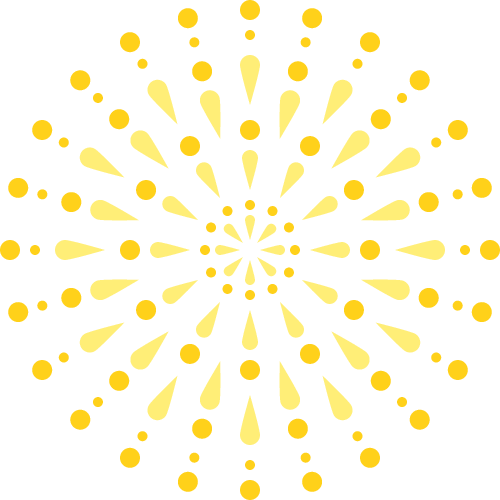 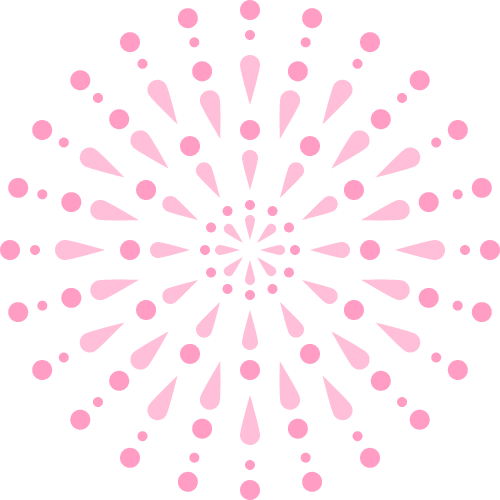 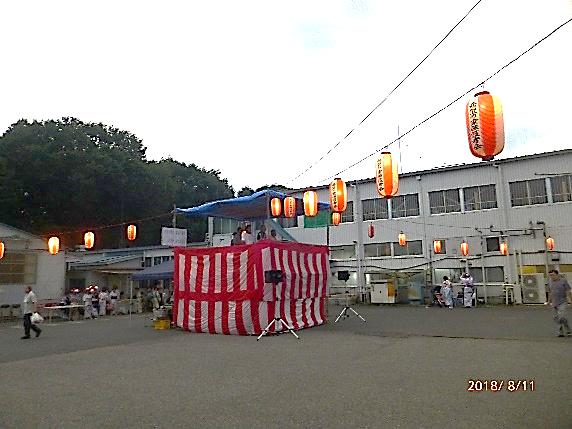 盛大に開かれた、希望の家様の　　　　　　　　　　　　　　　　　　たが、とても充実した時間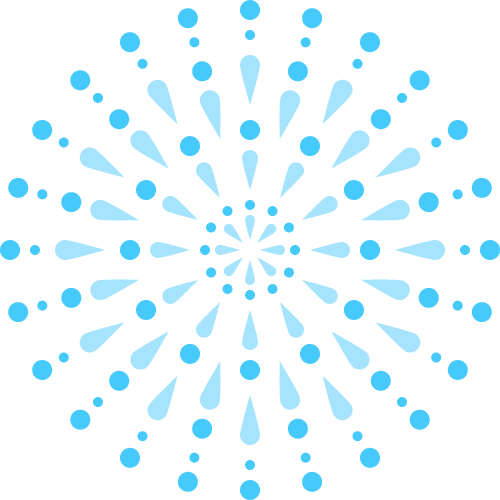 夏祭り。お誘い頂いて、入居者様　　　　　　　　　　　　　　　　　を過ごせました。数名がお出かけしてまいりました!　　　　　　　　　　　　　　　　 また皆でお出かけ出来ると広い敷地にやぐらが組まれ、花笠　　　　　　　　　　　　　　　　　良いですね♪希望の家 夏祭り‼　　　　　　　　　　　　　　　　　　　　　　 一時間ちょっとの外出でし盛大に開かれた、希望の家様の　　　　　　　　　　　　　　　　　　たが、とても充実した時間夏祭り。お誘い頂いて、入居者様　　　　　　　　　　　　　　　　　を過ごせました。数名がお出かけしてまいりました!　　　　　　　　　　　　　　　　 また皆でお出かけ出来ると広い敷地にやぐらが組まれ、花笠　　　　　　　　　　　　　　　　　良いですね♪希望の家 夏祭り‼　　　　　　　　　　　　　　　　　　　　　　 一時間ちょっとの外出でし盛大に開かれた、希望の家様の　　　　　　　　　　　　　　　　　　たが、とても充実した時間夏祭り。お誘い頂いて、入居者様　　　　　　　　　　　　　　　　　を過ごせました。数名がお出かけしてまいりました!　　　　　　　　　　　　　　　　 また皆でお出かけ出来ると広い敷地にやぐらが組まれ、花笠　　　　　　　　　　　　　　　　　良いですね♪希望の家 夏祭り‼　　　　　　　　　　　　　　　　　　　　　　 一時間ちょっとの外出でし盛大に開かれた、希望の家様の　　　　　　　　　　　　　　　　　　たが、とても充実した時間夏祭り。お誘い頂いて、入居者様　　　　　　　　　　　　　　　　　を過ごせました。数名がお出かけしてまいりました!　　　　　　　　　　　　　　　　 また皆でお出かけ出来ると広い敷地にやぐらが組まれ、花笠　　　　　　　　　　　　　　　　　良いですね♪の踊り手さんたちがお囃子に合わ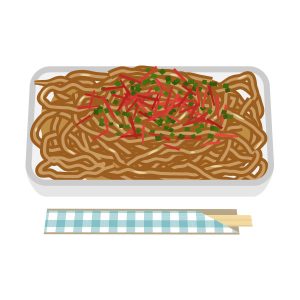 せて舞い踊ります。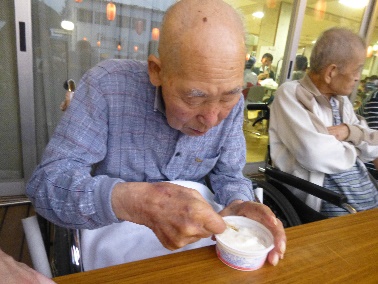 芝生のスペースには、数々の屋台が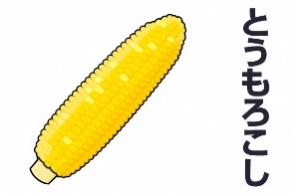 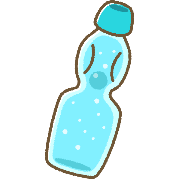 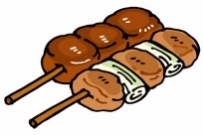 所狭しと並び、「まずは何を食べようか」とわくわくそわそわ。の踊り手さんたちがお囃子に合わせて舞い踊ります。芝生のスペースには、数々の屋台が所狭しと並び、「まずは何を食べようか」とわくわくそわそわ。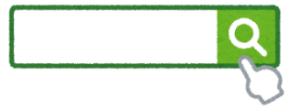 ＴＯＰページ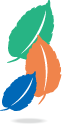 ↓ブログ「緑風会の日常　　スタッフブログ」お知らせ緑風会のブログ、「緑風会の日常」も是非ご覧下さい。